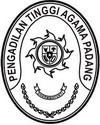 Nomor	: W3-A/       /PL.01/12/2022	22 Desember 2022Lampiran	:	1 lampiranPerihal	:	Permohonan Pokja Pemilihan 		Pengadaan Barang & Jasa 		PA Pulau Punjung TA 2022Yth. Sekretaris Mahkamah Agung RIc.q Kepala Unit Kerja Pengadaan Barang/Jasa Mahkamah AgungJl. Medan Merdeka Utara No. 9-13Jakarta 10110Sehubungan dengan Surat Sekretaris Pengadilan Agama Pulau Punjung nomor W3-A18/1709/KU.01/XII/2022 tanggal 22 Desember 2022 perihal Permohonan Pokja PA Pulau Punjung, bersama ini terlampir kami ajukan usulan Pokja Pemilihan Barang & Jasa pada satker PA Pulau Punjung tersebut berupa Paket Pekerjaan Pembangunan Lanjutan Sarling Kantor PA Pulau Punjung. Demikian kami sampaikan, atas perhatiannya diucapkan terima kasih. 							Wassalam,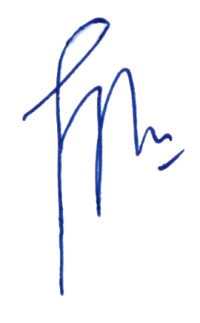 							Sekretaris							H. Idris Latif, S.H, M.H							NIP 196404101993031002Tembusan:Ketua Pengadilan Agama Pulau PunjungDAFTAR USULAN POKJA PEMILIHAN PENGADAAN BARANG DAN JASA  BERUPA PENGADAAN PAKET PEKERJAAN PEMBANGUNAN LANJUTAN SARLING SATKER PENGADILAN AGAMA PULAU PUNJUNG Padang, 22 Desember 2022						Sekretaris						H. Idris Latif, S.H, M.H						NIP 196404101993031002NOSATKERNAMA PAKETUSULAN POKJAUSULAN POKJAKETERANGANNOSATKERNAMA PAKETNAMA/ NIPJABATANKETERANGANPengadilan Agama Pulau PunjungPaket Pekerjaan Pembangunan Lanjutan Sarling Satker PA Pulau PunjungAidil Akbar, S.E./ 198708082006041001Rifka Hidayat, S.H./ 198503212006041004Efri Sukma/ 198402152006041004Pengelola Barang/Jasa Ahli Pertama Pengadilan Tinggi Agama Padang Kepala Sub Bagian Kepegawaian dan Teknologi Informasi Pengadilan Tinggi Agama Padang
Pemelihara Sarana dan Prasarana Pengadilan Tinggi Agama Padang